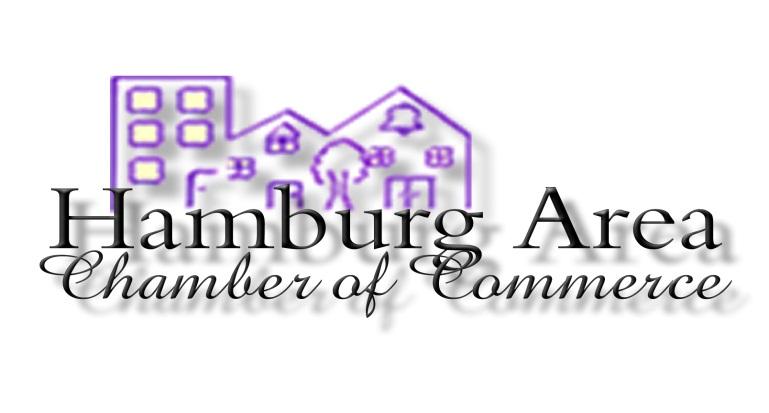 MEMBERSHIP APPLICATIONBusiness Name: _______________________________________Business Type: ________________________________Owner: _______________________________________________Contact Person: _______________________________Business Address: __________________________________________________________________________________Mailing Address: ____________________________________________________________________________________Business Phone/Fax: ________________________________________________________________________________Contact Phone Number: ______________________________________________________________________________Website: __________________________________________________________________________________________E-Mail Address: ____________________________________________________________________________________Annual Dues: ___________________________________ Number of Employees: ________________________________     ______________Check Enclosed (Check #_______________) Please send dues separate from any other paymentsBenefits to Chamber MembersI hereby request membership in the Hamburg Area Chamber of Commerce.  I understand my obligations to the Chamber and will endeavor to help unite and build the commerce of the areas surrounding Hamburg, Arkansas.Signature: ______________________________________________   Date: ________________Please return completed application with payment to:Hamburg Area Chamber of Commerce403 N Main St, STE CHamburg, AR 71646chamberofcommercehamburg@gmail.com*This application is also available at the Hamburg Chamber Office located at 403 C North Main Street.*Please remember to bring your business cards or brochures to display at the office.DUES STRUCTUREDues include a 1-year membership. New members should pay upon joining and renewals should be returned to the Chamber each year by December 1st.Retail/Service Business:  $125.00 per year…. with 10 employees or fewer.  11-25 employees……………. $175.0026-50 employees……………. $200.0051-100 employees………….. $250.00101-above………………………. $300.00Sole Proprietor: (up to 5 employees) ………………… $100.00	Non-Profit: (Churches, Schools, Individual City and County offices/departments): $75.00 per yearFinancial Institutions: Based on Deposits as of January of current year:	15 Million or less…………… $525.00 	15-20 Million ……………….. $775.00 Professionals: Includes physicians, dentists, C.P.A. Firms, attorneys, etc … $100.00 for first professional, $50.00 for each additional professional in the office. Industries/Utilities: 1-25employees……….……. $175.0026-50employees…………… $250.0051-75employees……….…. $325.0076-100employees………… $400.00101-150employees…….… $550.00151-200employees…….… $700.00Over 201 employees…….. $775.00Individuals: $75.00 / Senior Citizens $50.00